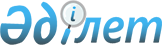 Қазақстан Республикасы Үкiметiнiң 1996 жылғы 22 қарашадағы N 1430 және 1997 жылғы 10 ақпандағы N 189 қаулыларына өзгерiстер енгiзу туралыҚазақстан Республикасы Үкiметiнiң қаулысы 1997 жыл 21 ақпандағы N 0248



          Қазақстан Республикасы Үкiметi қаулы етедi:




          Қазақстан Республикасы Үкiметiнiң кейбiр шешiмдерiне мынадай
өзгерiстер енгiзiлсiн:




          1. "Реформаларды тереңдету және Қазақстан Республикасының уран
өнеркәсiбi мен атом энергетикасын одан әрi дамыту жөнiндегi шаралар
туралы" Қазақстан Республикасы Үкiметiнiң 1996 жылғы 22 қарашадағы 
N 1430 қаулысына:




          1-тармақтың соңғы абзацындағы "Қазкоммерцбанк" ашық акционерлiк
қоғамы" деген сөздер "Қазақстанның Акционерлiк Халықтық Жинақ Банкi"
деген сөздермен ауыстырылсын;




          аталған қаулының қосымшасына: 




          Қазақстанның Халықтық Банкi басқармасының төрағасы -
З.Х.Кәкiмжанов комиссия құрамына енгiзiлсiн.




          Е.Д.Фельд аталған құрамнан шығарылсын.




          2. "Реформаларды тереңдету және Қазақстан Республикасының уран
өнеркәсiбi мен атом энергетикасын одан әрi дамыту жөнiндегi шаралар
туралы" Қазақстан Республикасы Үкiметiнiң 1997 жылғы 10 ақпандағы 
N 189 қаулысына:




          2-тармақтың үшiншi абзацындағы "Қазатомөнеркәсiбi" акционерлiк
қоғамына" және "Қазкоммерцбанк" акционерлiк қоғамының" деген сөздер
"Қазатомөнеркәсiбi" акционерлiк қоғамы және Қазақстанның Акционерлiк
Халықтық Жинақ Банкi" деген сөздермен ауыстырылсын.





     Қазақстан Республикасының
          Премьер-Министрi


					© 2012. Қазақстан Республикасы Әділет министрлігінің «Қазақстан Республикасының Заңнама және құқықтық ақпарат институты» ШЖҚ РМК
				